Załącznik nr 1 
do Zasad Rekrutacji do Liceum Ogólnokształcącego
w Kamiennej Górze 
na rok szkolny 2020/2021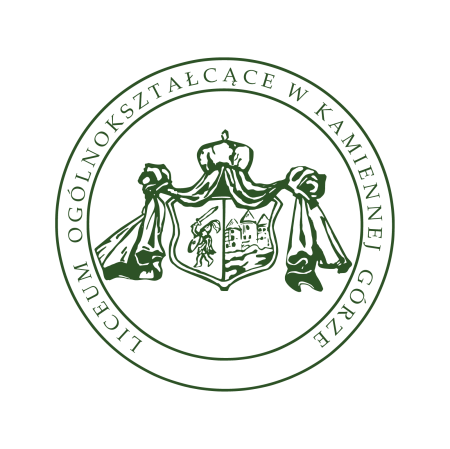 Wzór wniosku  o przyjęcie kandydata do klasy pierwszej
czteroletniego liceum ogólnokształcącego
 w Liceum Ogólnokształcącym w Kamiennej Górze
na rok szkolny 2020/2021WNIOSEK
kandydata o przyjęcie do klasy pierwszej liceum ogólnokształcącego
w Liceum Ogólnokształcącym w Kamiennej Górze
na rok szkolny 2020/2021*)niewłaściwe skreślić
Klauzula informacyjna  przy zbieraniu danych osobowych w procesie rekrutacyjnym  Administratorem danych osobowych kandydata i jego rodziców/opiekunów prawnych jest Liceum Ogólnokształcące ul. Marii Skłodowskiej Curie 2, 58-400 Kamienna Góra.Dane kontaktowe inspektora ochrony danych: inspektorlokg@gmail.com, tel. 756450182.Dane osobowe są przetwarzane podczas przeprowadzania procesu rekrutacji na podstawie dobrowolnej zgody kandydata i jego rodziców/opiekunów. Kandydat i jego rodzice/opiekunowie prawni mają prawo wycofania zgody w dowolnym momencie, przy czym cofnięcie zgody nie ma wpływu na zgodność przetwarzania, którego dokonano na jej podstawie przed cofnięciem zgody. Dane osobowe będą przetwarzane aż do ewentualnego cofnięcia przez kandydata i jego rodziców/opiekunów prawnych zgody na przetwarzanie danych w procesie rekrutacji, nie dłużej jednak niż do zakończenia rekrutacji, w której kandydat bierze udział. Podanie danych jest dobrowolne, ale konieczne w celu przeprowadzenia rekrutacji, w której kandydat bierze udział. Kandydat i jego rodzice/opiekunowie prawni mają prawo dostępu do swoich danych osobowych, ich sprostowania, usunięcia lub ograniczenia przetwarzania, prawo do przenoszenia danych oraz prawo wniesienia skargi do organu nadzorczego. ___________________________________________
miejscowość, dataKlauzula zgodyWyrażam zgodę na przetwarzanie moich danych osobowych w celach postępowania rekrutacyjnego oraz wykorzystywanie ich do celów: statutowych, archiwalnych i statystycznych, zgodnie z Art. 4 Rozporządzenia Parlamentu Europejskiego i Rady (UE) 2016/679 z dnia 27 kwietnia 2016 r. w sprawie ochrony osób fizycznych w związku z przetwarzaniem danych osobowych i w sprawie swobodnego przepływu takich danych oraz uchylenia dyrektywy 95/46/WE (ogólne rozporządzenie o ochronie danych) z dnia 27 kwietnia 2016 r. (Dz. Urz. UE. L Nr 119). Wiem, że podanie danych jest dobrowolne, jednak konieczne do realizacji celów, w jakich zostały zebrane. ___________________________________________
miejscowość, dataDane kandydata:Dane kandydata:Dane kandydata:Dane kandydata:Dane kandydata:Dane kandydata:Dane kandydata:Dane kandydata:Dane kandydata:Dane kandydata:Dane kandydata:Dane kandydata:Dane kandydata:Dane kandydata:Dane kandydata:Dane kandydata:Dane kandydata:Dane kandydata:Dane kandydata:Dane kandydata:Dane kandydata:Dane kandydata:Dane kandydata:Dane kandydata:Dane kandydata:Dane kandydata:Dane kandydata:Dane kandydata:Dane kandydata:Dane kandydata:Dane kandydata:Dane kandydata:Dane kandydata:Dane kandydata:Dane kandydata:imię: imię: imię: nazwisko:nazwisko:nazwisko:nazwisko:w przypadku braku numeru PESEL:w przypadku braku numeru PESEL:w przypadku braku numeru PESEL:w przypadku braku numeru PESEL:w przypadku braku numeru PESEL:w przypadku braku numeru PESEL:w przypadku braku numeru PESEL:w przypadku braku numeru PESEL:w przypadku braku numeru PESEL:w przypadku braku numeru PESEL:w przypadku braku numeru PESEL:w przypadku braku numeru PESEL:w przypadku braku numeru PESEL:w przypadku braku numeru PESEL:w przypadku braku numeru PESEL:w przypadku braku numeru PESEL:w przypadku braku numeru PESEL:w przypadku braku numeru PESEL:w przypadku braku numeru PESEL:w przypadku braku numeru PESEL:w przypadku braku numeru PESEL:w przypadku braku numeru PESEL:w przypadku braku numeru PESEL:seria i numer paszportu: seria i numer paszportu: seria i numer paszportu: seria i numer paszportu: seria i numer paszportu: seria i numer paszportu: seria i numer paszportu: seria i numer paszportu: seria i numer paszportu: seria i numer paszportu: seria i numer paszportu: seria i numer paszportu: seria i numer paszportu: seria i numer paszportu: seria i numer paszportu: seria i numer paszportu: seria i numer paszportu: seria i numer paszportu: seria i numer paszportu: seria i numer paszportu: seria i numer paszportu: seria i numer paszportu: seria i numer paszportu: inny dokument potwierdzający tożsamość (określić jaki):inny dokument potwierdzający tożsamość (określić jaki):inny dokument potwierdzający tożsamość (określić jaki):inny dokument potwierdzający tożsamość (określić jaki):inny dokument potwierdzający tożsamość (określić jaki):inny dokument potwierdzający tożsamość (określić jaki):inny dokument potwierdzający tożsamość (określić jaki):inny dokument potwierdzający tożsamość (określić jaki):inny dokument potwierdzający tożsamość (określić jaki):inny dokument potwierdzający tożsamość (określić jaki):inny dokument potwierdzający tożsamość (określić jaki):inny dokument potwierdzający tożsamość (określić jaki):inny dokument potwierdzający tożsamość (określić jaki):inny dokument potwierdzający tożsamość (określić jaki):inny dokument potwierdzający tożsamość (określić jaki):inny dokument potwierdzający tożsamość (określić jaki):inny dokument potwierdzający tożsamość (określić jaki):inny dokument potwierdzający tożsamość (określić jaki):inny dokument potwierdzający tożsamość (określić jaki):inny dokument potwierdzający tożsamość (określić jaki):inny dokument potwierdzający tożsamość (określić jaki):inny dokument potwierdzający tożsamość (określić jaki):inny dokument potwierdzający tożsamość (określić jaki):seria i numer innego dokumentu (wymienionego wyżej) potwierdzającego tożsamość:seria i numer innego dokumentu (wymienionego wyżej) potwierdzającego tożsamość:seria i numer innego dokumentu (wymienionego wyżej) potwierdzającego tożsamość:seria i numer innego dokumentu (wymienionego wyżej) potwierdzającego tożsamość:seria i numer innego dokumentu (wymienionego wyżej) potwierdzającego tożsamość:seria i numer innego dokumentu (wymienionego wyżej) potwierdzającego tożsamość:seria i numer innego dokumentu (wymienionego wyżej) potwierdzającego tożsamość:seria i numer innego dokumentu (wymienionego wyżej) potwierdzającego tożsamość:seria i numer innego dokumentu (wymienionego wyżej) potwierdzającego tożsamość:seria i numer innego dokumentu (wymienionego wyżej) potwierdzającego tożsamość:seria i numer innego dokumentu (wymienionego wyżej) potwierdzającego tożsamość:seria i numer innego dokumentu (wymienionego wyżej) potwierdzającego tożsamość:seria i numer innego dokumentu (wymienionego wyżej) potwierdzającego tożsamość:seria i numer innego dokumentu (wymienionego wyżej) potwierdzającego tożsamość:seria i numer innego dokumentu (wymienionego wyżej) potwierdzającego tożsamość:seria i numer innego dokumentu (wymienionego wyżej) potwierdzającego tożsamość:seria i numer innego dokumentu (wymienionego wyżej) potwierdzającego tożsamość:seria i numer innego dokumentu (wymienionego wyżej) potwierdzającego tożsamość:seria i numer innego dokumentu (wymienionego wyżej) potwierdzającego tożsamość:seria i numer innego dokumentu (wymienionego wyżej) potwierdzającego tożsamość:seria i numer innego dokumentu (wymienionego wyżej) potwierdzającego tożsamość:seria i numer innego dokumentu (wymienionego wyżej) potwierdzającego tożsamość:seria i numer innego dokumentu (wymienionego wyżej) potwierdzającego tożsamość:Adres zamieszkania kandydata:Adres zamieszkania kandydata:Adres zamieszkania kandydata:Adres zamieszkania kandydata:Adres zamieszkania kandydata:Adres zamieszkania kandydata:Adres zamieszkania kandydata:Adres zamieszkania kandydata:Adres zamieszkania kandydata:Adres zamieszkania kandydata:Adres zamieszkania kandydata:Adres zamieszkania kandydata:Adres zamieszkania kandydata:Adres zamieszkania kandydata:Adres zamieszkania kandydata:Adres zamieszkania kandydata:Adres zamieszkania kandydata:Adres zamieszkania kandydata:Adres zamieszkania kandydata:Adres zamieszkania kandydata:Adres zamieszkania kandydata:Adres zamieszkania kandydata:Adres zamieszkania kandydata:Adres zamieszkania kandydata:Adres zamieszkania kandydata:Adres zamieszkania kandydata:Adres zamieszkania kandydata:Adres zamieszkania kandydata:Adres zamieszkania kandydata:Adres zamieszkania kandydata:Adres zamieszkania kandydata:Adres zamieszkania kandydata:Adres zamieszkania kandydata:Adres zamieszkania kandydata:Adres zamieszkania kandydata:kod:kod:kod:kod:miejscowość:ulica:ulica:ulica:ulica:nr domu:nr domu:nr domu:nr domu:nr mieszkania:nr mieszkania:nr mieszkania:nr mieszkania:nr mieszkania:nr mieszkania:Dane rodziców kandydata:Dane rodziców kandydata:Dane rodziców kandydata:Dane rodziców kandydata:Dane rodziców kandydata:Dane rodziców kandydata:Dane rodziców kandydata:Dane rodziców kandydata:Dane rodziców kandydata:Dane rodziców kandydata:Dane rodziców kandydata:Dane rodziców kandydata:Dane rodziców kandydata:Dane rodziców kandydata:Dane rodziców kandydata:Dane rodziców kandydata:Dane rodziców kandydata:Dane rodziców kandydata:Dane rodziców kandydata:Dane rodziców kandydata:Dane rodziców kandydata:Dane rodziców kandydata:Dane rodziców kandydata:Dane rodziców kandydata:Dane rodziców kandydata:Dane rodziców kandydata:Dane rodziców kandydata:Dane rodziców kandydata:Dane rodziców kandydata:Dane rodziców kandydata:Dane rodziców kandydata:Dane rodziców kandydata:Dane rodziców kandydata:Dane rodziców kandydata:Dane rodziców kandydata:- dane matki :- dane matki :- dane matki :- dane matki :- dane matki :- dane matki :- dane matki :- dane matki :- dane matki :- dane matki :- dane matki :- dane matki :- dane matki :- dane matki :- dane matki :- dane matki :- dane matki :- dane matki :- dane matki :- dane matki :- dane matki :- dane matki :- dane matki :- dane matki :- dane matki :- dane matki :- dane matki :- dane matki :- dane matki :- dane matki :- dane matki :- dane matki :- dane matki :- dane matki :- dane matki :imię: imię: imię: nazwisko:nazwisko:nazwisko:nazwisko:numer telefonu:numer telefonu:numer telefonu:numer telefonu:numer telefonu:adres e-mail:adres e-mail:adres e-mail:adres e-mail:adres e-mail:adres e-mail:adres e-mail:Adres zamieszkania matki kandydata (jeżeli inny niż adres zamieszkania kandydata):Adres zamieszkania matki kandydata (jeżeli inny niż adres zamieszkania kandydata):Adres zamieszkania matki kandydata (jeżeli inny niż adres zamieszkania kandydata):Adres zamieszkania matki kandydata (jeżeli inny niż adres zamieszkania kandydata):Adres zamieszkania matki kandydata (jeżeli inny niż adres zamieszkania kandydata):Adres zamieszkania matki kandydata (jeżeli inny niż adres zamieszkania kandydata):Adres zamieszkania matki kandydata (jeżeli inny niż adres zamieszkania kandydata):Adres zamieszkania matki kandydata (jeżeli inny niż adres zamieszkania kandydata):Adres zamieszkania matki kandydata (jeżeli inny niż adres zamieszkania kandydata):Adres zamieszkania matki kandydata (jeżeli inny niż adres zamieszkania kandydata):Adres zamieszkania matki kandydata (jeżeli inny niż adres zamieszkania kandydata):Adres zamieszkania matki kandydata (jeżeli inny niż adres zamieszkania kandydata):Adres zamieszkania matki kandydata (jeżeli inny niż adres zamieszkania kandydata):Adres zamieszkania matki kandydata (jeżeli inny niż adres zamieszkania kandydata):Adres zamieszkania matki kandydata (jeżeli inny niż adres zamieszkania kandydata):Adres zamieszkania matki kandydata (jeżeli inny niż adres zamieszkania kandydata):Adres zamieszkania matki kandydata (jeżeli inny niż adres zamieszkania kandydata):Adres zamieszkania matki kandydata (jeżeli inny niż adres zamieszkania kandydata):Adres zamieszkania matki kandydata (jeżeli inny niż adres zamieszkania kandydata):Adres zamieszkania matki kandydata (jeżeli inny niż adres zamieszkania kandydata):Adres zamieszkania matki kandydata (jeżeli inny niż adres zamieszkania kandydata):Adres zamieszkania matki kandydata (jeżeli inny niż adres zamieszkania kandydata):Adres zamieszkania matki kandydata (jeżeli inny niż adres zamieszkania kandydata):Adres zamieszkania matki kandydata (jeżeli inny niż adres zamieszkania kandydata):Adres zamieszkania matki kandydata (jeżeli inny niż adres zamieszkania kandydata):Adres zamieszkania matki kandydata (jeżeli inny niż adres zamieszkania kandydata):Adres zamieszkania matki kandydata (jeżeli inny niż adres zamieszkania kandydata):Adres zamieszkania matki kandydata (jeżeli inny niż adres zamieszkania kandydata):Adres zamieszkania matki kandydata (jeżeli inny niż adres zamieszkania kandydata):Adres zamieszkania matki kandydata (jeżeli inny niż adres zamieszkania kandydata):Adres zamieszkania matki kandydata (jeżeli inny niż adres zamieszkania kandydata):Adres zamieszkania matki kandydata (jeżeli inny niż adres zamieszkania kandydata):Adres zamieszkania matki kandydata (jeżeli inny niż adres zamieszkania kandydata):Adres zamieszkania matki kandydata (jeżeli inny niż adres zamieszkania kandydata):Adres zamieszkania matki kandydata (jeżeli inny niż adres zamieszkania kandydata):kod:kod:kod:kod:miejscowość:ulica:ulica:ulica:ulica:nr domu:nr domu:nr domu:nr domu:nr mieszkania:nr mieszkania:nr mieszkania:nr mieszkania:nr mieszkania:nr mieszkania:- dane ojca:- dane ojca:- dane ojca:- dane ojca:- dane ojca:- dane ojca:- dane ojca:- dane ojca:- dane ojca:- dane ojca:- dane ojca:- dane ojca:- dane ojca:- dane ojca:- dane ojca:- dane ojca:- dane ojca:- dane ojca:- dane ojca:- dane ojca:- dane ojca:- dane ojca:- dane ojca:- dane ojca:- dane ojca:- dane ojca:- dane ojca:- dane ojca:- dane ojca:- dane ojca:- dane ojca:- dane ojca:- dane ojca:- dane ojca:- dane ojca:imię: imię: imię: nazwisko:nazwisko:nazwisko:nazwisko:numer telefonu:numer telefonu:numer telefonu:numer telefonu:numer telefonu:adres e-mail:adres e-mail:adres e-mail:adres e-mail:adres e-mail:adres e-mail:adres e-mail:Adres zamieszkania ojca kandydata (jeżeli inny niż adres zamieszkania kandydata):Adres zamieszkania ojca kandydata (jeżeli inny niż adres zamieszkania kandydata):Adres zamieszkania ojca kandydata (jeżeli inny niż adres zamieszkania kandydata):Adres zamieszkania ojca kandydata (jeżeli inny niż adres zamieszkania kandydata):Adres zamieszkania ojca kandydata (jeżeli inny niż adres zamieszkania kandydata):Adres zamieszkania ojca kandydata (jeżeli inny niż adres zamieszkania kandydata):Adres zamieszkania ojca kandydata (jeżeli inny niż adres zamieszkania kandydata):Adres zamieszkania ojca kandydata (jeżeli inny niż adres zamieszkania kandydata):Adres zamieszkania ojca kandydata (jeżeli inny niż adres zamieszkania kandydata):Adres zamieszkania ojca kandydata (jeżeli inny niż adres zamieszkania kandydata):Adres zamieszkania ojca kandydata (jeżeli inny niż adres zamieszkania kandydata):Adres zamieszkania ojca kandydata (jeżeli inny niż adres zamieszkania kandydata):Adres zamieszkania ojca kandydata (jeżeli inny niż adres zamieszkania kandydata):Adres zamieszkania ojca kandydata (jeżeli inny niż adres zamieszkania kandydata):Adres zamieszkania ojca kandydata (jeżeli inny niż adres zamieszkania kandydata):Adres zamieszkania ojca kandydata (jeżeli inny niż adres zamieszkania kandydata):Adres zamieszkania ojca kandydata (jeżeli inny niż adres zamieszkania kandydata):Adres zamieszkania ojca kandydata (jeżeli inny niż adres zamieszkania kandydata):Adres zamieszkania ojca kandydata (jeżeli inny niż adres zamieszkania kandydata):Adres zamieszkania ojca kandydata (jeżeli inny niż adres zamieszkania kandydata):Adres zamieszkania ojca kandydata (jeżeli inny niż adres zamieszkania kandydata):Adres zamieszkania ojca kandydata (jeżeli inny niż adres zamieszkania kandydata):Adres zamieszkania ojca kandydata (jeżeli inny niż adres zamieszkania kandydata):Adres zamieszkania ojca kandydata (jeżeli inny niż adres zamieszkania kandydata):Adres zamieszkania ojca kandydata (jeżeli inny niż adres zamieszkania kandydata):Adres zamieszkania ojca kandydata (jeżeli inny niż adres zamieszkania kandydata):Adres zamieszkania ojca kandydata (jeżeli inny niż adres zamieszkania kandydata):Adres zamieszkania ojca kandydata (jeżeli inny niż adres zamieszkania kandydata):Adres zamieszkania ojca kandydata (jeżeli inny niż adres zamieszkania kandydata):Adres zamieszkania ojca kandydata (jeżeli inny niż adres zamieszkania kandydata):Adres zamieszkania ojca kandydata (jeżeli inny niż adres zamieszkania kandydata):Adres zamieszkania ojca kandydata (jeżeli inny niż adres zamieszkania kandydata):Adres zamieszkania ojca kandydata (jeżeli inny niż adres zamieszkania kandydata):Adres zamieszkania ojca kandydata (jeżeli inny niż adres zamieszkania kandydata):Adres zamieszkania ojca kandydata (jeżeli inny niż adres zamieszkania kandydata):kod:kod:kod:kod:miejscowość:ulica:ulica:ulica:ulica:nr domu:nr domu:nr domu:nr domu:nr mieszkania:nr mieszkania:nr mieszkania:nr mieszkania:nr mieszkania:nr mieszkania:Wskazanie kolejności wybranych publicznych szkół ponadpodstawowych:Wskazanie kolejności wybranych publicznych szkół ponadpodstawowych:Wskazanie kolejności wybranych publicznych szkół ponadpodstawowych:Wskazanie kolejności wybranych publicznych szkół ponadpodstawowych:Wskazanie kolejności wybranych publicznych szkół ponadpodstawowych:Wskazanie kolejności wybranych publicznych szkół ponadpodstawowych:Wskazanie kolejności wybranych publicznych szkół ponadpodstawowych:Wskazanie kolejności wybranych publicznych szkół ponadpodstawowych:Wskazanie kolejności wybranych publicznych szkół ponadpodstawowych:Wskazanie kolejności wybranych publicznych szkół ponadpodstawowych:Wskazanie kolejności wybranych publicznych szkół ponadpodstawowych:Wskazanie kolejności wybranych publicznych szkół ponadpodstawowych:Wskazanie kolejności wybranych publicznych szkół ponadpodstawowych:Wskazanie kolejności wybranych publicznych szkół ponadpodstawowych:Wskazanie kolejności wybranych publicznych szkół ponadpodstawowych:Wskazanie kolejności wybranych publicznych szkół ponadpodstawowych:Wskazanie kolejności wybranych publicznych szkół ponadpodstawowych:Wskazanie kolejności wybranych publicznych szkół ponadpodstawowych:Wskazanie kolejności wybranych publicznych szkół ponadpodstawowych:Wskazanie kolejności wybranych publicznych szkół ponadpodstawowych:Wskazanie kolejności wybranych publicznych szkół ponadpodstawowych:Wskazanie kolejności wybranych publicznych szkół ponadpodstawowych:Wskazanie kolejności wybranych publicznych szkół ponadpodstawowych:Wskazanie kolejności wybranych publicznych szkół ponadpodstawowych:Wskazanie kolejności wybranych publicznych szkół ponadpodstawowych:Wskazanie kolejności wybranych publicznych szkół ponadpodstawowych:Wskazanie kolejności wybranych publicznych szkół ponadpodstawowych:Wskazanie kolejności wybranych publicznych szkół ponadpodstawowych:Wskazanie kolejności wybranych publicznych szkół ponadpodstawowych:Wskazanie kolejności wybranych publicznych szkół ponadpodstawowych:Wskazanie kolejności wybranych publicznych szkół ponadpodstawowych:Wskazanie kolejności wybranych publicznych szkół ponadpodstawowych:Wskazanie kolejności wybranych publicznych szkół ponadpodstawowych:Wskazanie kolejności wybranych publicznych szkół ponadpodstawowych:Wskazanie kolejności wybranych publicznych szkół ponadpodstawowych:11pełna nazwa szkoły ponadpodstawowej:
(szkoła pierwszego wyboru)pełna nazwa szkoły ponadpodstawowej:
(szkoła pierwszego wyboru)pełna nazwa szkoły ponadpodstawowej:
(szkoła pierwszego wyboru)pełna nazwa szkoły ponadpodstawowej:
(szkoła pierwszego wyboru)pełna nazwa szkoły ponadpodstawowej:
(szkoła pierwszego wyboru)pełna nazwa szkoły ponadpodstawowej:
(szkoła pierwszego wyboru)pełna nazwa szkoły ponadpodstawowej:
(szkoła pierwszego wyboru)pełna nazwa szkoły ponadpodstawowej:
(szkoła pierwszego wyboru)pełna nazwa szkoły ponadpodstawowej:
(szkoła pierwszego wyboru)pełna nazwa szkoły ponadpodstawowej:
(szkoła pierwszego wyboru)pełna nazwa szkoły ponadpodstawowej:
(szkoła pierwszego wyboru)pełna nazwa szkoły ponadpodstawowej:
(szkoła pierwszego wyboru)pełna nazwa szkoły ponadpodstawowej:
(szkoła pierwszego wyboru)11pełna nazwa szkoły ponadpodstawowej:
(szkoła pierwszego wyboru)pełna nazwa szkoły ponadpodstawowej:
(szkoła pierwszego wyboru)pełna nazwa szkoły ponadpodstawowej:
(szkoła pierwszego wyboru)pełna nazwa szkoły ponadpodstawowej:
(szkoła pierwszego wyboru)pełna nazwa szkoły ponadpodstawowej:
(szkoła pierwszego wyboru)pełna nazwa szkoły ponadpodstawowej:
(szkoła pierwszego wyboru)pełna nazwa szkoły ponadpodstawowej:
(szkoła pierwszego wyboru)pełna nazwa szkoły ponadpodstawowej:
(szkoła pierwszego wyboru)pełna nazwa szkoły ponadpodstawowej:
(szkoła pierwszego wyboru)pełna nazwa szkoły ponadpodstawowej:
(szkoła pierwszego wyboru)pełna nazwa szkoły ponadpodstawowej:
(szkoła pierwszego wyboru)pełna nazwa szkoły ponadpodstawowej:
(szkoła pierwszego wyboru)pełna nazwa szkoły ponadpodstawowej:
(szkoła pierwszego wyboru)22pełna nazwa szkoły ponadpodstawowej:
(szkoła drugiego wyboru)pełna nazwa szkoły ponadpodstawowej:
(szkoła drugiego wyboru)pełna nazwa szkoły ponadpodstawowej:
(szkoła drugiego wyboru)pełna nazwa szkoły ponadpodstawowej:
(szkoła drugiego wyboru)pełna nazwa szkoły ponadpodstawowej:
(szkoła drugiego wyboru)pełna nazwa szkoły ponadpodstawowej:
(szkoła drugiego wyboru)pełna nazwa szkoły ponadpodstawowej:
(szkoła drugiego wyboru)pełna nazwa szkoły ponadpodstawowej:
(szkoła drugiego wyboru)pełna nazwa szkoły ponadpodstawowej:
(szkoła drugiego wyboru)pełna nazwa szkoły ponadpodstawowej:
(szkoła drugiego wyboru)pełna nazwa szkoły ponadpodstawowej:
(szkoła drugiego wyboru)pełna nazwa szkoły ponadpodstawowej:
(szkoła drugiego wyboru)pełna nazwa szkoły ponadpodstawowej:
(szkoła drugiego wyboru)22pełna nazwa szkoły ponadpodstawowej:
(szkoła drugiego wyboru)pełna nazwa szkoły ponadpodstawowej:
(szkoła drugiego wyboru)pełna nazwa szkoły ponadpodstawowej:
(szkoła drugiego wyboru)pełna nazwa szkoły ponadpodstawowej:
(szkoła drugiego wyboru)pełna nazwa szkoły ponadpodstawowej:
(szkoła drugiego wyboru)pełna nazwa szkoły ponadpodstawowej:
(szkoła drugiego wyboru)pełna nazwa szkoły ponadpodstawowej:
(szkoła drugiego wyboru)pełna nazwa szkoły ponadpodstawowej:
(szkoła drugiego wyboru)pełna nazwa szkoły ponadpodstawowej:
(szkoła drugiego wyboru)pełna nazwa szkoły ponadpodstawowej:
(szkoła drugiego wyboru)pełna nazwa szkoły ponadpodstawowej:
(szkoła drugiego wyboru)pełna nazwa szkoły ponadpodstawowej:
(szkoła drugiego wyboru)pełna nazwa szkoły ponadpodstawowej:
(szkoła drugiego wyboru)33pełna nazwa szkoły ponadpodstawowej:
(szkoła trzeciego wyboru)pełna nazwa szkoły ponadpodstawowej:
(szkoła trzeciego wyboru)pełna nazwa szkoły ponadpodstawowej:
(szkoła trzeciego wyboru)pełna nazwa szkoły ponadpodstawowej:
(szkoła trzeciego wyboru)pełna nazwa szkoły ponadpodstawowej:
(szkoła trzeciego wyboru)pełna nazwa szkoły ponadpodstawowej:
(szkoła trzeciego wyboru)pełna nazwa szkoły ponadpodstawowej:
(szkoła trzeciego wyboru)pełna nazwa szkoły ponadpodstawowej:
(szkoła trzeciego wyboru)pełna nazwa szkoły ponadpodstawowej:
(szkoła trzeciego wyboru)pełna nazwa szkoły ponadpodstawowej:
(szkoła trzeciego wyboru)pełna nazwa szkoły ponadpodstawowej:
(szkoła trzeciego wyboru)pełna nazwa szkoły ponadpodstawowej:
(szkoła trzeciego wyboru)pełna nazwa szkoły ponadpodstawowej:
(szkoła trzeciego wyboru)33pełna nazwa szkoły ponadpodstawowej:
(szkoła trzeciego wyboru)pełna nazwa szkoły ponadpodstawowej:
(szkoła trzeciego wyboru)pełna nazwa szkoły ponadpodstawowej:
(szkoła trzeciego wyboru)pełna nazwa szkoły ponadpodstawowej:
(szkoła trzeciego wyboru)pełna nazwa szkoły ponadpodstawowej:
(szkoła trzeciego wyboru)pełna nazwa szkoły ponadpodstawowej:
(szkoła trzeciego wyboru)pełna nazwa szkoły ponadpodstawowej:
(szkoła trzeciego wyboru)pełna nazwa szkoły ponadpodstawowej:
(szkoła trzeciego wyboru)pełna nazwa szkoły ponadpodstawowej:
(szkoła trzeciego wyboru)pełna nazwa szkoły ponadpodstawowej:
(szkoła trzeciego wyboru)pełna nazwa szkoły ponadpodstawowej:
(szkoła trzeciego wyboru)pełna nazwa szkoły ponadpodstawowej:
(szkoła trzeciego wyboru)pełna nazwa szkoły ponadpodstawowej:
(szkoła trzeciego wyboru)Wskazanie kolejności wyboru oddziału w Liceum Ogólnokształcącym w Kamiennej Górze:Wskazanie kolejności wyboru oddziału w Liceum Ogólnokształcącym w Kamiennej Górze:Wskazanie kolejności wyboru oddziału w Liceum Ogólnokształcącym w Kamiennej Górze:Wskazanie kolejności wyboru oddziału w Liceum Ogólnokształcącym w Kamiennej Górze:Wskazanie kolejności wyboru oddziału w Liceum Ogólnokształcącym w Kamiennej Górze:Wskazanie kolejności wyboru oddziału w Liceum Ogólnokształcącym w Kamiennej Górze:Wskazanie kolejności wyboru oddziału w Liceum Ogólnokształcącym w Kamiennej Górze:Wskazanie kolejności wyboru oddziału w Liceum Ogólnokształcącym w Kamiennej Górze:Wskazanie kolejności wyboru oddziału w Liceum Ogólnokształcącym w Kamiennej Górze:Wskazanie kolejności wyboru oddziału w Liceum Ogólnokształcącym w Kamiennej Górze:Wskazanie kolejności wyboru oddziału w Liceum Ogólnokształcącym w Kamiennej Górze:Wskazanie kolejności wyboru oddziału w Liceum Ogólnokształcącym w Kamiennej Górze:Wskazanie kolejności wyboru oddziału w Liceum Ogólnokształcącym w Kamiennej Górze:Wskazanie kolejności wyboru oddziału w Liceum Ogólnokształcącym w Kamiennej Górze:Wskazanie kolejności wyboru oddziału w Liceum Ogólnokształcącym w Kamiennej Górze:Wskazanie kolejności wyboru oddziału w Liceum Ogólnokształcącym w Kamiennej Górze:Wskazanie kolejności wyboru oddziału w Liceum Ogólnokształcącym w Kamiennej Górze:Wskazanie kolejności wyboru oddziału w Liceum Ogólnokształcącym w Kamiennej Górze:Wskazanie kolejności wyboru oddziału w Liceum Ogólnokształcącym w Kamiennej Górze:Wskazanie kolejności wyboru oddziału w Liceum Ogólnokształcącym w Kamiennej Górze:Wskazanie kolejności wyboru oddziału w Liceum Ogólnokształcącym w Kamiennej Górze:Wskazanie kolejności wyboru oddziału w Liceum Ogólnokształcącym w Kamiennej Górze:Wskazanie kolejności wyboru oddziału w Liceum Ogólnokształcącym w Kamiennej Górze:Wskazanie kolejności wyboru oddziału w Liceum Ogólnokształcącym w Kamiennej Górze:Wskazanie kolejności wyboru oddziału w Liceum Ogólnokształcącym w Kamiennej Górze:Wskazanie kolejności wyboru oddziału w Liceum Ogólnokształcącym w Kamiennej Górze:Wskazanie kolejności wyboru oddziału w Liceum Ogólnokształcącym w Kamiennej Górze:Wskazanie kolejności wyboru oddziału w Liceum Ogólnokształcącym w Kamiennej Górze:Wskazanie kolejności wyboru oddziału w Liceum Ogólnokształcącym w Kamiennej Górze:Wskazanie kolejności wyboru oddziału w Liceum Ogólnokształcącym w Kamiennej Górze:Wskazanie kolejności wyboru oddziału w Liceum Ogólnokształcącym w Kamiennej Górze:Wskazanie kolejności wyboru oddziału w Liceum Ogólnokształcącym w Kamiennej Górze:Wskazanie kolejności wyboru oddziału w Liceum Ogólnokształcącym w Kamiennej Górze:Wskazanie kolejności wyboru oddziału w Liceum Ogólnokształcącym w Kamiennej Górze:Wskazanie kolejności wyboru oddziału w Liceum Ogólnokształcącym w Kamiennej Górze:nazwa oddziałunazwa oddziałunazwa oddziałunazwa oddziałunazwa oddziałunazwa oddziałunazwa oddziałunazwa oddziałunazwa oddziałunazwa oddziałunazwa oddziałunazwa oddziałunazwa oddziałunazwa oddziałunazwa oddziałunazwa oddziałunazwa oddziałunazwa oddziałunazwa oddziałunazwa oddziałunazwa oddziałunazwa oddziałunazwa oddziałunazwa oddziałunazwa oddziałunazwa oddziałukolejność wyboru kolejność wyboru kolejność wyboru kolejność wyboru kolejność wyboru kolejność wyboru kolejność wyboru kolejność wyboru kolejność wyboru politechnicznapolitechnicznapolitechnicznapolitechnicznapolitechnicznapolitechnicznapolitechnicznapolitechnicznapolitechnicznapolitechnicznapolitechnicznapolitechnicznapolitechnicznapolitechnicznapolitechnicznapolitechnicznapolitechnicznapolitechnicznapolitechnicznapolitechnicznapolitechnicznapolitechnicznapolitechnicznapolitechnicznapolitechnicznapolitechnicznabiologiczno-chemicznabiologiczno-chemicznabiologiczno-chemicznabiologiczno-chemicznabiologiczno-chemicznabiologiczno-chemicznabiologiczno-chemicznabiologiczno-chemicznabiologiczno-chemicznabiologiczno-chemicznabiologiczno-chemicznabiologiczno-chemicznabiologiczno-chemicznabiologiczno-chemicznabiologiczno-chemicznabiologiczno-chemicznabiologiczno-chemicznabiologiczno-chemicznabiologiczno-chemicznabiologiczno-chemicznabiologiczno-chemicznabiologiczno-chemicznabiologiczno-chemicznabiologiczno-chemicznabiologiczno-chemicznabiologiczno-chemicznahumanistycznahumanistycznahumanistycznahumanistycznahumanistycznahumanistycznahumanistycznahumanistycznahumanistycznahumanistycznahumanistycznahumanistycznahumanistycznahumanistycznahumanistycznahumanistycznahumanistycznahumanistycznahumanistycznahumanistycznahumanistycznahumanistycznahumanistycznahumanistycznahumanistycznahumanistycznalingwistyczno-turystycznalingwistyczno-turystycznalingwistyczno-turystycznalingwistyczno-turystycznalingwistyczno-turystycznalingwistyczno-turystycznalingwistyczno-turystycznalingwistyczno-turystycznalingwistyczno-turystycznalingwistyczno-turystycznalingwistyczno-turystycznalingwistyczno-turystycznalingwistyczno-turystycznalingwistyczno-turystycznalingwistyczno-turystycznalingwistyczno-turystycznalingwistyczno-turystycznalingwistyczno-turystycznalingwistyczno-turystycznalingwistyczno-turystycznalingwistyczno-turystycznalingwistyczno-turystycznalingwistyczno-turystycznalingwistyczno-turystycznalingwistyczno-turystycznalingwistyczno-turystycznaUwaga: Zaznacz powyżej w kolumnie ‘kolejność wyboru” numerem 1 pierwszy wybór, a następnie numerami od 2 do 4 kolejneUwaga: Zaznacz powyżej w kolumnie ‘kolejność wyboru” numerem 1 pierwszy wybór, a następnie numerami od 2 do 4 kolejneUwaga: Zaznacz powyżej w kolumnie ‘kolejność wyboru” numerem 1 pierwszy wybór, a następnie numerami od 2 do 4 kolejneUwaga: Zaznacz powyżej w kolumnie ‘kolejność wyboru” numerem 1 pierwszy wybór, a następnie numerami od 2 do 4 kolejneUwaga: Zaznacz powyżej w kolumnie ‘kolejność wyboru” numerem 1 pierwszy wybór, a następnie numerami od 2 do 4 kolejneUwaga: Zaznacz powyżej w kolumnie ‘kolejność wyboru” numerem 1 pierwszy wybór, a następnie numerami od 2 do 4 kolejneUwaga: Zaznacz powyżej w kolumnie ‘kolejność wyboru” numerem 1 pierwszy wybór, a następnie numerami od 2 do 4 kolejneUwaga: Zaznacz powyżej w kolumnie ‘kolejność wyboru” numerem 1 pierwszy wybór, a następnie numerami od 2 do 4 kolejneUwaga: Zaznacz powyżej w kolumnie ‘kolejność wyboru” numerem 1 pierwszy wybór, a następnie numerami od 2 do 4 kolejneUwaga: Zaznacz powyżej w kolumnie ‘kolejność wyboru” numerem 1 pierwszy wybór, a następnie numerami od 2 do 4 kolejneUwaga: Zaznacz powyżej w kolumnie ‘kolejność wyboru” numerem 1 pierwszy wybór, a następnie numerami od 2 do 4 kolejneUwaga: Zaznacz powyżej w kolumnie ‘kolejność wyboru” numerem 1 pierwszy wybór, a następnie numerami od 2 do 4 kolejneUwaga: Zaznacz powyżej w kolumnie ‘kolejność wyboru” numerem 1 pierwszy wybór, a następnie numerami od 2 do 4 kolejneUwaga: Zaznacz powyżej w kolumnie ‘kolejność wyboru” numerem 1 pierwszy wybór, a następnie numerami od 2 do 4 kolejneUwaga: Zaznacz powyżej w kolumnie ‘kolejność wyboru” numerem 1 pierwszy wybór, a następnie numerami od 2 do 4 kolejneUwaga: Zaznacz powyżej w kolumnie ‘kolejność wyboru” numerem 1 pierwszy wybór, a następnie numerami od 2 do 4 kolejneUwaga: Zaznacz powyżej w kolumnie ‘kolejność wyboru” numerem 1 pierwszy wybór, a następnie numerami od 2 do 4 kolejneUwaga: Zaznacz powyżej w kolumnie ‘kolejność wyboru” numerem 1 pierwszy wybór, a następnie numerami od 2 do 4 kolejneUwaga: Zaznacz powyżej w kolumnie ‘kolejność wyboru” numerem 1 pierwszy wybór, a następnie numerami od 2 do 4 kolejneUwaga: Zaznacz powyżej w kolumnie ‘kolejność wyboru” numerem 1 pierwszy wybór, a następnie numerami od 2 do 4 kolejneUwaga: Zaznacz powyżej w kolumnie ‘kolejność wyboru” numerem 1 pierwszy wybór, a następnie numerami od 2 do 4 kolejneUwaga: Zaznacz powyżej w kolumnie ‘kolejność wyboru” numerem 1 pierwszy wybór, a następnie numerami od 2 do 4 kolejneUwaga: Zaznacz powyżej w kolumnie ‘kolejność wyboru” numerem 1 pierwszy wybór, a następnie numerami od 2 do 4 kolejneUwaga: Zaznacz powyżej w kolumnie ‘kolejność wyboru” numerem 1 pierwszy wybór, a następnie numerami od 2 do 4 kolejneUwaga: Zaznacz powyżej w kolumnie ‘kolejność wyboru” numerem 1 pierwszy wybór, a następnie numerami od 2 do 4 kolejneUwaga: Zaznacz powyżej w kolumnie ‘kolejność wyboru” numerem 1 pierwszy wybór, a następnie numerami od 2 do 4 kolejneUwaga: Zaznacz powyżej w kolumnie ‘kolejność wyboru” numerem 1 pierwszy wybór, a następnie numerami od 2 do 4 kolejneUwaga: Zaznacz powyżej w kolumnie ‘kolejność wyboru” numerem 1 pierwszy wybór, a następnie numerami od 2 do 4 kolejneUwaga: Zaznacz powyżej w kolumnie ‘kolejność wyboru” numerem 1 pierwszy wybór, a następnie numerami od 2 do 4 kolejneUwaga: Zaznacz powyżej w kolumnie ‘kolejność wyboru” numerem 1 pierwszy wybór, a następnie numerami od 2 do 4 kolejneUwaga: Zaznacz powyżej w kolumnie ‘kolejność wyboru” numerem 1 pierwszy wybór, a następnie numerami od 2 do 4 kolejneUwaga: Zaznacz powyżej w kolumnie ‘kolejność wyboru” numerem 1 pierwszy wybór, a następnie numerami od 2 do 4 kolejneUwaga: Zaznacz powyżej w kolumnie ‘kolejność wyboru” numerem 1 pierwszy wybór, a następnie numerami od 2 do 4 kolejneUwaga: Zaznacz powyżej w kolumnie ‘kolejność wyboru” numerem 1 pierwszy wybór, a następnie numerami od 2 do 4 kolejneUwaga: Zaznacz powyżej w kolumnie ‘kolejność wyboru” numerem 1 pierwszy wybór, a następnie numerami od 2 do 4 kolejnePodpis rodzica składającego wniosek:Podpis rodzica składającego wniosek:Podpis rodzica składającego wniosek:Podpis rodzica składającego wniosek:Podpis rodzica składającego wniosek:Podpis rodzica składającego wniosek:Podpis rodzica składającego wniosek:Podpis rodzica składającego wniosek:Podpis rodzica składającego wniosek:Podpis rodzica składającego wniosek:Podpis rodzica składającego wniosek:Podpis rodzica składającego wniosek:Podpis rodzica składającego wniosek:Podpis rodzica składającego wniosek:Podpis rodzica składającego wniosek:Podpis rodzica składającego wniosek:Podpis rodzica składającego wniosek:Podpis rodzica składającego wniosek:Podpis rodzica składającego wniosek:Podpis rodzica składającego wniosek:data (dzień/miesiąc/rok)data (dzień/miesiąc/rok)data (dzień/miesiąc/rok)data (dzień/miesiąc/rok)data (dzień/miesiąc/rok)Załączone dokumenty:Załączone dokumenty:Załączone dokumenty:Załączone dokumenty:Załączone dokumenty:Załączone dokumenty:Załączone dokumenty:Załączone dokumenty:Załączone dokumenty:Załączone dokumenty:Załączone dokumenty:Załączone dokumenty:Załączone dokumenty:Załączone dokumenty:Załączone dokumenty:Załączone dokumenty:Załączone dokumenty:Załączone dokumenty:Załączone dokumenty:Załączone dokumenty:Załączone dokumenty:Załączone dokumenty:Załączone dokumenty:Załączone dokumenty:Załączone dokumenty:Załączone dokumenty:Załączone dokumenty:Załączone dokumenty:Załączone dokumenty:Załączone dokumenty:Załączone dokumenty:Załączone dokumenty:Załączone dokumenty:Załączone dokumenty:Załączone dokumenty:akopia świadectwa ukończenia szkoły podstawowej:kopia świadectwa ukończenia szkoły podstawowej:kopia świadectwa ukończenia szkoły podstawowej:kopia świadectwa ukończenia szkoły podstawowej:kopia świadectwa ukończenia szkoły podstawowej:kopia świadectwa ukończenia szkoły podstawowej:kopia świadectwa ukończenia szkoły podstawowej:kopia świadectwa ukończenia szkoły podstawowej:kopia świadectwa ukończenia szkoły podstawowej:kopia świadectwa ukończenia szkoły podstawowej:kopia świadectwa ukończenia szkoły podstawowej:kopia świadectwa ukończenia szkoły podstawowej:kopia świadectwa ukończenia szkoły podstawowej:kopia świadectwa ukończenia szkoły podstawowej:kopia świadectwa ukończenia szkoły podstawowej:bboryginał świadectwa ukończenia szkoły podstawowej:oryginał świadectwa ukończenia szkoły podstawowej:oryginał świadectwa ukończenia szkoły podstawowej:oryginał świadectwa ukończenia szkoły podstawowej:oryginał świadectwa ukończenia szkoły podstawowej:oryginał świadectwa ukończenia szkoły podstawowej:oryginał świadectwa ukończenia szkoły podstawowej:oryginał świadectwa ukończenia szkoły podstawowej:oryginał świadectwa ukończenia szkoły podstawowej:oryginał świadectwa ukończenia szkoły podstawowej:oryginał świadectwa ukończenia szkoły podstawowej:oryginał świadectwa ukończenia szkoły podstawowej:oryginał świadectwa ukończenia szkoły podstawowej:oryginał świadectwa ukończenia szkoły podstawowej:ckopia zaświadczenia o wyniku egzaminu ósmoklasisty:kopia zaświadczenia o wyniku egzaminu ósmoklasisty:kopia zaświadczenia o wyniku egzaminu ósmoklasisty:kopia zaświadczenia o wyniku egzaminu ósmoklasisty:kopia zaświadczenia o wyniku egzaminu ósmoklasisty:kopia zaświadczenia o wyniku egzaminu ósmoklasisty:kopia zaświadczenia o wyniku egzaminu ósmoklasisty:kopia zaświadczenia o wyniku egzaminu ósmoklasisty:kopia zaświadczenia o wyniku egzaminu ósmoklasisty:kopia zaświadczenia o wyniku egzaminu ósmoklasisty:kopia zaświadczenia o wyniku egzaminu ósmoklasisty:kopia zaświadczenia o wyniku egzaminu ósmoklasisty:kopia zaświadczenia o wyniku egzaminu ósmoklasisty:kopia zaświadczenia o wyniku egzaminu ósmoklasisty:kopia zaświadczenia o wyniku egzaminu ósmoklasisty:ddoryginał zaświadczenia o wyniku egzaminu ósmoklasistyoryginał zaświadczenia o wyniku egzaminu ósmoklasistyoryginał zaświadczenia o wyniku egzaminu ósmoklasistyoryginał zaświadczenia o wyniku egzaminu ósmoklasistyoryginał zaświadczenia o wyniku egzaminu ósmoklasistyoryginał zaświadczenia o wyniku egzaminu ósmoklasistyoryginał zaświadczenia o wyniku egzaminu ósmoklasistyoryginał zaświadczenia o wyniku egzaminu ósmoklasistyoryginał zaświadczenia o wyniku egzaminu ósmoklasistyoryginał zaświadczenia o wyniku egzaminu ósmoklasistyoryginał zaświadczenia o wyniku egzaminu ósmoklasistyoryginał zaświadczenia o wyniku egzaminu ósmoklasistyoryginał zaświadczenia o wyniku egzaminu ósmoklasistyoryginał zaświadczenia o wyniku egzaminu ósmoklasistyezaświadczenie o uzyskaniu tytułu laureata lub finalisty ogólnopolskich olimpiad przedmiotowych lub tytułu laureata konkursów przedmiotowych o zasięgu wojewódzkim lub ponadwojewódzkim:zaświadczenie o uzyskaniu tytułu laureata lub finalisty ogólnopolskich olimpiad przedmiotowych lub tytułu laureata konkursów przedmiotowych o zasięgu wojewódzkim lub ponadwojewódzkim:zaświadczenie o uzyskaniu tytułu laureata lub finalisty ogólnopolskich olimpiad przedmiotowych lub tytułu laureata konkursów przedmiotowych o zasięgu wojewódzkim lub ponadwojewódzkim:zaświadczenie o uzyskaniu tytułu laureata lub finalisty ogólnopolskich olimpiad przedmiotowych lub tytułu laureata konkursów przedmiotowych o zasięgu wojewódzkim lub ponadwojewódzkim:zaświadczenie o uzyskaniu tytułu laureata lub finalisty ogólnopolskich olimpiad przedmiotowych lub tytułu laureata konkursów przedmiotowych o zasięgu wojewódzkim lub ponadwojewódzkim:zaświadczenie o uzyskaniu tytułu laureata lub finalisty ogólnopolskich olimpiad przedmiotowych lub tytułu laureata konkursów przedmiotowych o zasięgu wojewódzkim lub ponadwojewódzkim:zaświadczenie o uzyskaniu tytułu laureata lub finalisty ogólnopolskich olimpiad przedmiotowych lub tytułu laureata konkursów przedmiotowych o zasięgu wojewódzkim lub ponadwojewódzkim:zaświadczenie o uzyskaniu tytułu laureata lub finalisty ogólnopolskich olimpiad przedmiotowych lub tytułu laureata konkursów przedmiotowych o zasięgu wojewódzkim lub ponadwojewódzkim:zaświadczenie o uzyskaniu tytułu laureata lub finalisty ogólnopolskich olimpiad przedmiotowych lub tytułu laureata konkursów przedmiotowych o zasięgu wojewódzkim lub ponadwojewódzkim:zaświadczenie o uzyskaniu tytułu laureata lub finalisty ogólnopolskich olimpiad przedmiotowych lub tytułu laureata konkursów przedmiotowych o zasięgu wojewódzkim lub ponadwojewódzkim:zaświadczenie o uzyskaniu tytułu laureata lub finalisty ogólnopolskich olimpiad przedmiotowych lub tytułu laureata konkursów przedmiotowych o zasięgu wojewódzkim lub ponadwojewódzkim:zaświadczenie o uzyskaniu tytułu laureata lub finalisty ogólnopolskich olimpiad przedmiotowych lub tytułu laureata konkursów przedmiotowych o zasięgu wojewódzkim lub ponadwojewódzkim:zaświadczenie o uzyskaniu tytułu laureata lub finalisty ogólnopolskich olimpiad przedmiotowych lub tytułu laureata konkursów przedmiotowych o zasięgu wojewódzkim lub ponadwojewódzkim:zaświadczenie o uzyskaniu tytułu laureata lub finalisty ogólnopolskich olimpiad przedmiotowych lub tytułu laureata konkursów przedmiotowych o zasięgu wojewódzkim lub ponadwojewódzkim:zaświadczenie o uzyskaniu tytułu laureata lub finalisty ogólnopolskich olimpiad przedmiotowych lub tytułu laureata konkursów przedmiotowych o zasięgu wojewódzkim lub ponadwojewódzkim:fforzeczenie o potrzebie kształcenia specjalnego wydane ze względu na niepełnosprawność, orzeczenie o niepełnosprawności lub o stopniu niepełnosprawności lub orzeczenie równoważne w rozumieniu przepisów ustawy z dnia 27 sierpnia 1997 r. o rehabilitacji zawodowej i  społecznej oraz zatrudnianiu osób niepełnosprawnych:orzeczenie o potrzebie kształcenia specjalnego wydane ze względu na niepełnosprawność, orzeczenie o niepełnosprawności lub o stopniu niepełnosprawności lub orzeczenie równoważne w rozumieniu przepisów ustawy z dnia 27 sierpnia 1997 r. o rehabilitacji zawodowej i  społecznej oraz zatrudnianiu osób niepełnosprawnych:orzeczenie o potrzebie kształcenia specjalnego wydane ze względu na niepełnosprawność, orzeczenie o niepełnosprawności lub o stopniu niepełnosprawności lub orzeczenie równoważne w rozumieniu przepisów ustawy z dnia 27 sierpnia 1997 r. o rehabilitacji zawodowej i  społecznej oraz zatrudnianiu osób niepełnosprawnych:orzeczenie o potrzebie kształcenia specjalnego wydane ze względu na niepełnosprawność, orzeczenie o niepełnosprawności lub o stopniu niepełnosprawności lub orzeczenie równoważne w rozumieniu przepisów ustawy z dnia 27 sierpnia 1997 r. o rehabilitacji zawodowej i  społecznej oraz zatrudnianiu osób niepełnosprawnych:orzeczenie o potrzebie kształcenia specjalnego wydane ze względu na niepełnosprawność, orzeczenie o niepełnosprawności lub o stopniu niepełnosprawności lub orzeczenie równoważne w rozumieniu przepisów ustawy z dnia 27 sierpnia 1997 r. o rehabilitacji zawodowej i  społecznej oraz zatrudnianiu osób niepełnosprawnych:orzeczenie o potrzebie kształcenia specjalnego wydane ze względu na niepełnosprawność, orzeczenie o niepełnosprawności lub o stopniu niepełnosprawności lub orzeczenie równoważne w rozumieniu przepisów ustawy z dnia 27 sierpnia 1997 r. o rehabilitacji zawodowej i  społecznej oraz zatrudnianiu osób niepełnosprawnych:orzeczenie o potrzebie kształcenia specjalnego wydane ze względu na niepełnosprawność, orzeczenie o niepełnosprawności lub o stopniu niepełnosprawności lub orzeczenie równoważne w rozumieniu przepisów ustawy z dnia 27 sierpnia 1997 r. o rehabilitacji zawodowej i  społecznej oraz zatrudnianiu osób niepełnosprawnych:orzeczenie o potrzebie kształcenia specjalnego wydane ze względu na niepełnosprawność, orzeczenie o niepełnosprawności lub o stopniu niepełnosprawności lub orzeczenie równoważne w rozumieniu przepisów ustawy z dnia 27 sierpnia 1997 r. o rehabilitacji zawodowej i  społecznej oraz zatrudnianiu osób niepełnosprawnych:orzeczenie o potrzebie kształcenia specjalnego wydane ze względu na niepełnosprawność, orzeczenie o niepełnosprawności lub o stopniu niepełnosprawności lub orzeczenie równoważne w rozumieniu przepisów ustawy z dnia 27 sierpnia 1997 r. o rehabilitacji zawodowej i  społecznej oraz zatrudnianiu osób niepełnosprawnych:orzeczenie o potrzebie kształcenia specjalnego wydane ze względu na niepełnosprawność, orzeczenie o niepełnosprawności lub o stopniu niepełnosprawności lub orzeczenie równoważne w rozumieniu przepisów ustawy z dnia 27 sierpnia 1997 r. o rehabilitacji zawodowej i  społecznej oraz zatrudnianiu osób niepełnosprawnych:orzeczenie o potrzebie kształcenia specjalnego wydane ze względu na niepełnosprawność, orzeczenie o niepełnosprawności lub o stopniu niepełnosprawności lub orzeczenie równoważne w rozumieniu przepisów ustawy z dnia 27 sierpnia 1997 r. o rehabilitacji zawodowej i  społecznej oraz zatrudnianiu osób niepełnosprawnych:orzeczenie o potrzebie kształcenia specjalnego wydane ze względu na niepełnosprawność, orzeczenie o niepełnosprawności lub o stopniu niepełnosprawności lub orzeczenie równoważne w rozumieniu przepisów ustawy z dnia 27 sierpnia 1997 r. o rehabilitacji zawodowej i  społecznej oraz zatrudnianiu osób niepełnosprawnych:orzeczenie o potrzebie kształcenia specjalnego wydane ze względu na niepełnosprawność, orzeczenie o niepełnosprawności lub o stopniu niepełnosprawności lub orzeczenie równoważne w rozumieniu przepisów ustawy z dnia 27 sierpnia 1997 r. o rehabilitacji zawodowej i  społecznej oraz zatrudnianiu osób niepełnosprawnych:orzeczenie o potrzebie kształcenia specjalnego wydane ze względu na niepełnosprawność, orzeczenie o niepełnosprawności lub o stopniu niepełnosprawności lub orzeczenie równoważne w rozumieniu przepisów ustawy z dnia 27 sierpnia 1997 r. o rehabilitacji zawodowej i  społecznej oraz zatrudnianiu osób niepełnosprawnych:gopinię wydaną przez publiczną poradnię psychologiczno-pedagogiczną, w tym publiczną poradnię specjalistyczną, w sprawie pierwszeństwa w przyjęciu ucznia z problemami zdrowotnymi do szkoły ponadpodstawowej:opinię wydaną przez publiczną poradnię psychologiczno-pedagogiczną, w tym publiczną poradnię specjalistyczną, w sprawie pierwszeństwa w przyjęciu ucznia z problemami zdrowotnymi do szkoły ponadpodstawowej:opinię wydaną przez publiczną poradnię psychologiczno-pedagogiczną, w tym publiczną poradnię specjalistyczną, w sprawie pierwszeństwa w przyjęciu ucznia z problemami zdrowotnymi do szkoły ponadpodstawowej:opinię wydaną przez publiczną poradnię psychologiczno-pedagogiczną, w tym publiczną poradnię specjalistyczną, w sprawie pierwszeństwa w przyjęciu ucznia z problemami zdrowotnymi do szkoły ponadpodstawowej:opinię wydaną przez publiczną poradnię psychologiczno-pedagogiczną, w tym publiczną poradnię specjalistyczną, w sprawie pierwszeństwa w przyjęciu ucznia z problemami zdrowotnymi do szkoły ponadpodstawowej:opinię wydaną przez publiczną poradnię psychologiczno-pedagogiczną, w tym publiczną poradnię specjalistyczną, w sprawie pierwszeństwa w przyjęciu ucznia z problemami zdrowotnymi do szkoły ponadpodstawowej:opinię wydaną przez publiczną poradnię psychologiczno-pedagogiczną, w tym publiczną poradnię specjalistyczną, w sprawie pierwszeństwa w przyjęciu ucznia z problemami zdrowotnymi do szkoły ponadpodstawowej:opinię wydaną przez publiczną poradnię psychologiczno-pedagogiczną, w tym publiczną poradnię specjalistyczną, w sprawie pierwszeństwa w przyjęciu ucznia z problemami zdrowotnymi do szkoły ponadpodstawowej:opinię wydaną przez publiczną poradnię psychologiczno-pedagogiczną, w tym publiczną poradnię specjalistyczną, w sprawie pierwszeństwa w przyjęciu ucznia z problemami zdrowotnymi do szkoły ponadpodstawowej:opinię wydaną przez publiczną poradnię psychologiczno-pedagogiczną, w tym publiczną poradnię specjalistyczną, w sprawie pierwszeństwa w przyjęciu ucznia z problemami zdrowotnymi do szkoły ponadpodstawowej:opinię wydaną przez publiczną poradnię psychologiczno-pedagogiczną, w tym publiczną poradnię specjalistyczną, w sprawie pierwszeństwa w przyjęciu ucznia z problemami zdrowotnymi do szkoły ponadpodstawowej:opinię wydaną przez publiczną poradnię psychologiczno-pedagogiczną, w tym publiczną poradnię specjalistyczną, w sprawie pierwszeństwa w przyjęciu ucznia z problemami zdrowotnymi do szkoły ponadpodstawowej:opinię wydaną przez publiczną poradnię psychologiczno-pedagogiczną, w tym publiczną poradnię specjalistyczną, w sprawie pierwszeństwa w przyjęciu ucznia z problemami zdrowotnymi do szkoły ponadpodstawowej:opinię wydaną przez publiczną poradnię psychologiczno-pedagogiczną, w tym publiczną poradnię specjalistyczną, w sprawie pierwszeństwa w przyjęciu ucznia z problemami zdrowotnymi do szkoły ponadpodstawowej:opinię wydaną przez publiczną poradnię psychologiczno-pedagogiczną, w tym publiczną poradnię specjalistyczną, w sprawie pierwszeństwa w przyjęciu ucznia z problemami zdrowotnymi do szkoły ponadpodstawowej:hhInne:Inne:Inne:Inne:Inne:Inne:Inne:Inne:Inne:Inne:Inne:Inne:Inne:Inne:Pouczenie: Dokumenty, o których mowa w powyżej są składane w oryginale, notarialnie poświadczonej kopii albo w postaci urzędowo poświadczonego zgodnie z art. 76a § 1 Kodeksu postępowania administracyjnego odpisu lub wyciągu z dokumentu.Dokumenty, o których powyżej - lit. a i c, mogą być składane w postaci kopii poświadczanej za zgodność z oryginałem przez dyrektora szkoły, którą kandydat ukończył.Dokumenty, o których mowa powyżej - lit. e-g, mogą być składane także w postaci kopii poświadczanej za zgodność z oryginałem przez rodzica kandydata.Pouczenie: Dokumenty, o których mowa w powyżej są składane w oryginale, notarialnie poświadczonej kopii albo w postaci urzędowo poświadczonego zgodnie z art. 76a § 1 Kodeksu postępowania administracyjnego odpisu lub wyciągu z dokumentu.Dokumenty, o których powyżej - lit. a i c, mogą być składane w postaci kopii poświadczanej za zgodność z oryginałem przez dyrektora szkoły, którą kandydat ukończył.Dokumenty, o których mowa powyżej - lit. e-g, mogą być składane także w postaci kopii poświadczanej za zgodność z oryginałem przez rodzica kandydata.Pouczenie: Dokumenty, o których mowa w powyżej są składane w oryginale, notarialnie poświadczonej kopii albo w postaci urzędowo poświadczonego zgodnie z art. 76a § 1 Kodeksu postępowania administracyjnego odpisu lub wyciągu z dokumentu.Dokumenty, o których powyżej - lit. a i c, mogą być składane w postaci kopii poświadczanej za zgodność z oryginałem przez dyrektora szkoły, którą kandydat ukończył.Dokumenty, o których mowa powyżej - lit. e-g, mogą być składane także w postaci kopii poświadczanej za zgodność z oryginałem przez rodzica kandydata.Pouczenie: Dokumenty, o których mowa w powyżej są składane w oryginale, notarialnie poświadczonej kopii albo w postaci urzędowo poświadczonego zgodnie z art. 76a § 1 Kodeksu postępowania administracyjnego odpisu lub wyciągu z dokumentu.Dokumenty, o których powyżej - lit. a i c, mogą być składane w postaci kopii poświadczanej za zgodność z oryginałem przez dyrektora szkoły, którą kandydat ukończył.Dokumenty, o których mowa powyżej - lit. e-g, mogą być składane także w postaci kopii poświadczanej za zgodność z oryginałem przez rodzica kandydata.Pouczenie: Dokumenty, o których mowa w powyżej są składane w oryginale, notarialnie poświadczonej kopii albo w postaci urzędowo poświadczonego zgodnie z art. 76a § 1 Kodeksu postępowania administracyjnego odpisu lub wyciągu z dokumentu.Dokumenty, o których powyżej - lit. a i c, mogą być składane w postaci kopii poświadczanej za zgodność z oryginałem przez dyrektora szkoły, którą kandydat ukończył.Dokumenty, o których mowa powyżej - lit. e-g, mogą być składane także w postaci kopii poświadczanej za zgodność z oryginałem przez rodzica kandydata.Pouczenie: Dokumenty, o których mowa w powyżej są składane w oryginale, notarialnie poświadczonej kopii albo w postaci urzędowo poświadczonego zgodnie z art. 76a § 1 Kodeksu postępowania administracyjnego odpisu lub wyciągu z dokumentu.Dokumenty, o których powyżej - lit. a i c, mogą być składane w postaci kopii poświadczanej za zgodność z oryginałem przez dyrektora szkoły, którą kandydat ukończył.Dokumenty, o których mowa powyżej - lit. e-g, mogą być składane także w postaci kopii poświadczanej za zgodność z oryginałem przez rodzica kandydata.Pouczenie: Dokumenty, o których mowa w powyżej są składane w oryginale, notarialnie poświadczonej kopii albo w postaci urzędowo poświadczonego zgodnie z art. 76a § 1 Kodeksu postępowania administracyjnego odpisu lub wyciągu z dokumentu.Dokumenty, o których powyżej - lit. a i c, mogą być składane w postaci kopii poświadczanej za zgodność z oryginałem przez dyrektora szkoły, którą kandydat ukończył.Dokumenty, o których mowa powyżej - lit. e-g, mogą być składane także w postaci kopii poświadczanej za zgodność z oryginałem przez rodzica kandydata.Pouczenie: Dokumenty, o których mowa w powyżej są składane w oryginale, notarialnie poświadczonej kopii albo w postaci urzędowo poświadczonego zgodnie z art. 76a § 1 Kodeksu postępowania administracyjnego odpisu lub wyciągu z dokumentu.Dokumenty, o których powyżej - lit. a i c, mogą być składane w postaci kopii poświadczanej za zgodność z oryginałem przez dyrektora szkoły, którą kandydat ukończył.Dokumenty, o których mowa powyżej - lit. e-g, mogą być składane także w postaci kopii poświadczanej za zgodność z oryginałem przez rodzica kandydata.Pouczenie: Dokumenty, o których mowa w powyżej są składane w oryginale, notarialnie poświadczonej kopii albo w postaci urzędowo poświadczonego zgodnie z art. 76a § 1 Kodeksu postępowania administracyjnego odpisu lub wyciągu z dokumentu.Dokumenty, o których powyżej - lit. a i c, mogą być składane w postaci kopii poświadczanej za zgodność z oryginałem przez dyrektora szkoły, którą kandydat ukończył.Dokumenty, o których mowa powyżej - lit. e-g, mogą być składane także w postaci kopii poświadczanej za zgodność z oryginałem przez rodzica kandydata.Pouczenie: Dokumenty, o których mowa w powyżej są składane w oryginale, notarialnie poświadczonej kopii albo w postaci urzędowo poświadczonego zgodnie z art. 76a § 1 Kodeksu postępowania administracyjnego odpisu lub wyciągu z dokumentu.Dokumenty, o których powyżej - lit. a i c, mogą być składane w postaci kopii poświadczanej za zgodność z oryginałem przez dyrektora szkoły, którą kandydat ukończył.Dokumenty, o których mowa powyżej - lit. e-g, mogą być składane także w postaci kopii poświadczanej za zgodność z oryginałem przez rodzica kandydata.Pouczenie: Dokumenty, o których mowa w powyżej są składane w oryginale, notarialnie poświadczonej kopii albo w postaci urzędowo poświadczonego zgodnie z art. 76a § 1 Kodeksu postępowania administracyjnego odpisu lub wyciągu z dokumentu.Dokumenty, o których powyżej - lit. a i c, mogą być składane w postaci kopii poświadczanej za zgodność z oryginałem przez dyrektora szkoły, którą kandydat ukończył.Dokumenty, o których mowa powyżej - lit. e-g, mogą być składane także w postaci kopii poświadczanej za zgodność z oryginałem przez rodzica kandydata.Pouczenie: Dokumenty, o których mowa w powyżej są składane w oryginale, notarialnie poświadczonej kopii albo w postaci urzędowo poświadczonego zgodnie z art. 76a § 1 Kodeksu postępowania administracyjnego odpisu lub wyciągu z dokumentu.Dokumenty, o których powyżej - lit. a i c, mogą być składane w postaci kopii poświadczanej za zgodność z oryginałem przez dyrektora szkoły, którą kandydat ukończył.Dokumenty, o których mowa powyżej - lit. e-g, mogą być składane także w postaci kopii poświadczanej za zgodność z oryginałem przez rodzica kandydata.Pouczenie: Dokumenty, o których mowa w powyżej są składane w oryginale, notarialnie poświadczonej kopii albo w postaci urzędowo poświadczonego zgodnie z art. 76a § 1 Kodeksu postępowania administracyjnego odpisu lub wyciągu z dokumentu.Dokumenty, o których powyżej - lit. a i c, mogą być składane w postaci kopii poświadczanej za zgodność z oryginałem przez dyrektora szkoły, którą kandydat ukończył.Dokumenty, o których mowa powyżej - lit. e-g, mogą być składane także w postaci kopii poświadczanej za zgodność z oryginałem przez rodzica kandydata.Pouczenie: Dokumenty, o których mowa w powyżej są składane w oryginale, notarialnie poświadczonej kopii albo w postaci urzędowo poświadczonego zgodnie z art. 76a § 1 Kodeksu postępowania administracyjnego odpisu lub wyciągu z dokumentu.Dokumenty, o których powyżej - lit. a i c, mogą być składane w postaci kopii poświadczanej za zgodność z oryginałem przez dyrektora szkoły, którą kandydat ukończył.Dokumenty, o których mowa powyżej - lit. e-g, mogą być składane także w postaci kopii poświadczanej za zgodność z oryginałem przez rodzica kandydata.Pouczenie: Dokumenty, o których mowa w powyżej są składane w oryginale, notarialnie poświadczonej kopii albo w postaci urzędowo poświadczonego zgodnie z art. 76a § 1 Kodeksu postępowania administracyjnego odpisu lub wyciągu z dokumentu.Dokumenty, o których powyżej - lit. a i c, mogą być składane w postaci kopii poświadczanej za zgodność z oryginałem przez dyrektora szkoły, którą kandydat ukończył.Dokumenty, o których mowa powyżej - lit. e-g, mogą być składane także w postaci kopii poświadczanej za zgodność z oryginałem przez rodzica kandydata.Pouczenie: Dokumenty, o których mowa w powyżej są składane w oryginale, notarialnie poświadczonej kopii albo w postaci urzędowo poświadczonego zgodnie z art. 76a § 1 Kodeksu postępowania administracyjnego odpisu lub wyciągu z dokumentu.Dokumenty, o których powyżej - lit. a i c, mogą być składane w postaci kopii poświadczanej za zgodność z oryginałem przez dyrektora szkoły, którą kandydat ukończył.Dokumenty, o których mowa powyżej - lit. e-g, mogą być składane także w postaci kopii poświadczanej za zgodność z oryginałem przez rodzica kandydata.Pouczenie: Dokumenty, o których mowa w powyżej są składane w oryginale, notarialnie poświadczonej kopii albo w postaci urzędowo poświadczonego zgodnie z art. 76a § 1 Kodeksu postępowania administracyjnego odpisu lub wyciągu z dokumentu.Dokumenty, o których powyżej - lit. a i c, mogą być składane w postaci kopii poświadczanej za zgodność z oryginałem przez dyrektora szkoły, którą kandydat ukończył.Dokumenty, o których mowa powyżej - lit. e-g, mogą być składane także w postaci kopii poświadczanej za zgodność z oryginałem przez rodzica kandydata.Pouczenie: Dokumenty, o których mowa w powyżej są składane w oryginale, notarialnie poświadczonej kopii albo w postaci urzędowo poświadczonego zgodnie z art. 76a § 1 Kodeksu postępowania administracyjnego odpisu lub wyciągu z dokumentu.Dokumenty, o których powyżej - lit. a i c, mogą być składane w postaci kopii poświadczanej za zgodność z oryginałem przez dyrektora szkoły, którą kandydat ukończył.Dokumenty, o których mowa powyżej - lit. e-g, mogą być składane także w postaci kopii poświadczanej za zgodność z oryginałem przez rodzica kandydata.Pouczenie: Dokumenty, o których mowa w powyżej są składane w oryginale, notarialnie poświadczonej kopii albo w postaci urzędowo poświadczonego zgodnie z art. 76a § 1 Kodeksu postępowania administracyjnego odpisu lub wyciągu z dokumentu.Dokumenty, o których powyżej - lit. a i c, mogą być składane w postaci kopii poświadczanej za zgodność z oryginałem przez dyrektora szkoły, którą kandydat ukończył.Dokumenty, o których mowa powyżej - lit. e-g, mogą być składane także w postaci kopii poświadczanej za zgodność z oryginałem przez rodzica kandydata.Pouczenie: Dokumenty, o których mowa w powyżej są składane w oryginale, notarialnie poświadczonej kopii albo w postaci urzędowo poświadczonego zgodnie z art. 76a § 1 Kodeksu postępowania administracyjnego odpisu lub wyciągu z dokumentu.Dokumenty, o których powyżej - lit. a i c, mogą być składane w postaci kopii poświadczanej za zgodność z oryginałem przez dyrektora szkoły, którą kandydat ukończył.Dokumenty, o których mowa powyżej - lit. e-g, mogą być składane także w postaci kopii poświadczanej za zgodność z oryginałem przez rodzica kandydata.Pouczenie: Dokumenty, o których mowa w powyżej są składane w oryginale, notarialnie poświadczonej kopii albo w postaci urzędowo poświadczonego zgodnie z art. 76a § 1 Kodeksu postępowania administracyjnego odpisu lub wyciągu z dokumentu.Dokumenty, o których powyżej - lit. a i c, mogą być składane w postaci kopii poświadczanej za zgodność z oryginałem przez dyrektora szkoły, którą kandydat ukończył.Dokumenty, o których mowa powyżej - lit. e-g, mogą być składane także w postaci kopii poświadczanej za zgodność z oryginałem przez rodzica kandydata.Pouczenie: Dokumenty, o których mowa w powyżej są składane w oryginale, notarialnie poświadczonej kopii albo w postaci urzędowo poświadczonego zgodnie z art. 76a § 1 Kodeksu postępowania administracyjnego odpisu lub wyciągu z dokumentu.Dokumenty, o których powyżej - lit. a i c, mogą być składane w postaci kopii poświadczanej za zgodność z oryginałem przez dyrektora szkoły, którą kandydat ukończył.Dokumenty, o których mowa powyżej - lit. e-g, mogą być składane także w postaci kopii poświadczanej za zgodność z oryginałem przez rodzica kandydata.Pouczenie: Dokumenty, o których mowa w powyżej są składane w oryginale, notarialnie poświadczonej kopii albo w postaci urzędowo poświadczonego zgodnie z art. 76a § 1 Kodeksu postępowania administracyjnego odpisu lub wyciągu z dokumentu.Dokumenty, o których powyżej - lit. a i c, mogą być składane w postaci kopii poświadczanej za zgodność z oryginałem przez dyrektora szkoły, którą kandydat ukończył.Dokumenty, o których mowa powyżej - lit. e-g, mogą być składane także w postaci kopii poświadczanej za zgodność z oryginałem przez rodzica kandydata.Pouczenie: Dokumenty, o których mowa w powyżej są składane w oryginale, notarialnie poświadczonej kopii albo w postaci urzędowo poświadczonego zgodnie z art. 76a § 1 Kodeksu postępowania administracyjnego odpisu lub wyciągu z dokumentu.Dokumenty, o których powyżej - lit. a i c, mogą być składane w postaci kopii poświadczanej za zgodność z oryginałem przez dyrektora szkoły, którą kandydat ukończył.Dokumenty, o których mowa powyżej - lit. e-g, mogą być składane także w postaci kopii poświadczanej za zgodność z oryginałem przez rodzica kandydata.Pouczenie: Dokumenty, o których mowa w powyżej są składane w oryginale, notarialnie poświadczonej kopii albo w postaci urzędowo poświadczonego zgodnie z art. 76a § 1 Kodeksu postępowania administracyjnego odpisu lub wyciągu z dokumentu.Dokumenty, o których powyżej - lit. a i c, mogą być składane w postaci kopii poświadczanej za zgodność z oryginałem przez dyrektora szkoły, którą kandydat ukończył.Dokumenty, o których mowa powyżej - lit. e-g, mogą być składane także w postaci kopii poświadczanej za zgodność z oryginałem przez rodzica kandydata.Pouczenie: Dokumenty, o których mowa w powyżej są składane w oryginale, notarialnie poświadczonej kopii albo w postaci urzędowo poświadczonego zgodnie z art. 76a § 1 Kodeksu postępowania administracyjnego odpisu lub wyciągu z dokumentu.Dokumenty, o których powyżej - lit. a i c, mogą być składane w postaci kopii poświadczanej za zgodność z oryginałem przez dyrektora szkoły, którą kandydat ukończył.Dokumenty, o których mowa powyżej - lit. e-g, mogą być składane także w postaci kopii poświadczanej za zgodność z oryginałem przez rodzica kandydata.Pouczenie: Dokumenty, o których mowa w powyżej są składane w oryginale, notarialnie poświadczonej kopii albo w postaci urzędowo poświadczonego zgodnie z art. 76a § 1 Kodeksu postępowania administracyjnego odpisu lub wyciągu z dokumentu.Dokumenty, o których powyżej - lit. a i c, mogą być składane w postaci kopii poświadczanej za zgodność z oryginałem przez dyrektora szkoły, którą kandydat ukończył.Dokumenty, o których mowa powyżej - lit. e-g, mogą być składane także w postaci kopii poświadczanej za zgodność z oryginałem przez rodzica kandydata.Pouczenie: Dokumenty, o których mowa w powyżej są składane w oryginale, notarialnie poświadczonej kopii albo w postaci urzędowo poświadczonego zgodnie z art. 76a § 1 Kodeksu postępowania administracyjnego odpisu lub wyciągu z dokumentu.Dokumenty, o których powyżej - lit. a i c, mogą być składane w postaci kopii poświadczanej za zgodność z oryginałem przez dyrektora szkoły, którą kandydat ukończył.Dokumenty, o których mowa powyżej - lit. e-g, mogą być składane także w postaci kopii poświadczanej za zgodność z oryginałem przez rodzica kandydata.Pouczenie: Dokumenty, o których mowa w powyżej są składane w oryginale, notarialnie poświadczonej kopii albo w postaci urzędowo poświadczonego zgodnie z art. 76a § 1 Kodeksu postępowania administracyjnego odpisu lub wyciągu z dokumentu.Dokumenty, o których powyżej - lit. a i c, mogą być składane w postaci kopii poświadczanej za zgodność z oryginałem przez dyrektora szkoły, którą kandydat ukończył.Dokumenty, o których mowa powyżej - lit. e-g, mogą być składane także w postaci kopii poświadczanej za zgodność z oryginałem przez rodzica kandydata.Pouczenie: Dokumenty, o których mowa w powyżej są składane w oryginale, notarialnie poświadczonej kopii albo w postaci urzędowo poświadczonego zgodnie z art. 76a § 1 Kodeksu postępowania administracyjnego odpisu lub wyciągu z dokumentu.Dokumenty, o których powyżej - lit. a i c, mogą być składane w postaci kopii poświadczanej za zgodność z oryginałem przez dyrektora szkoły, którą kandydat ukończył.Dokumenty, o których mowa powyżej - lit. e-g, mogą być składane także w postaci kopii poświadczanej za zgodność z oryginałem przez rodzica kandydata.Pouczenie: Dokumenty, o których mowa w powyżej są składane w oryginale, notarialnie poświadczonej kopii albo w postaci urzędowo poświadczonego zgodnie z art. 76a § 1 Kodeksu postępowania administracyjnego odpisu lub wyciągu z dokumentu.Dokumenty, o których powyżej - lit. a i c, mogą być składane w postaci kopii poświadczanej za zgodność z oryginałem przez dyrektora szkoły, którą kandydat ukończył.Dokumenty, o których mowa powyżej - lit. e-g, mogą być składane także w postaci kopii poświadczanej za zgodność z oryginałem przez rodzica kandydata.Pouczenie: Dokumenty, o których mowa w powyżej są składane w oryginale, notarialnie poświadczonej kopii albo w postaci urzędowo poświadczonego zgodnie z art. 76a § 1 Kodeksu postępowania administracyjnego odpisu lub wyciągu z dokumentu.Dokumenty, o których powyżej - lit. a i c, mogą być składane w postaci kopii poświadczanej za zgodność z oryginałem przez dyrektora szkoły, którą kandydat ukończył.Dokumenty, o których mowa powyżej - lit. e-g, mogą być składane także w postaci kopii poświadczanej za zgodność z oryginałem przez rodzica kandydata.Pouczenie: Dokumenty, o których mowa w powyżej są składane w oryginale, notarialnie poświadczonej kopii albo w postaci urzędowo poświadczonego zgodnie z art. 76a § 1 Kodeksu postępowania administracyjnego odpisu lub wyciągu z dokumentu.Dokumenty, o których powyżej - lit. a i c, mogą być składane w postaci kopii poświadczanej za zgodność z oryginałem przez dyrektora szkoły, którą kandydat ukończył.Dokumenty, o których mowa powyżej - lit. e-g, mogą być składane także w postaci kopii poświadczanej za zgodność z oryginałem przez rodzica kandydata.Pouczenie: Dokumenty, o których mowa w powyżej są składane w oryginale, notarialnie poświadczonej kopii albo w postaci urzędowo poświadczonego zgodnie z art. 76a § 1 Kodeksu postępowania administracyjnego odpisu lub wyciągu z dokumentu.Dokumenty, o których powyżej - lit. a i c, mogą być składane w postaci kopii poświadczanej za zgodność z oryginałem przez dyrektora szkoły, którą kandydat ukończył.Dokumenty, o których mowa powyżej - lit. e-g, mogą być składane także w postaci kopii poświadczanej za zgodność z oryginałem przez rodzica kandydata.Część uzupełniająca:Część uzupełniająca:Część uzupełniająca:Część uzupełniająca:Część uzupełniająca:Część uzupełniająca:Część uzupełniająca:Część uzupełniająca:Część uzupełniająca:Część uzupełniająca:Część uzupełniająca:Część uzupełniająca:Część uzupełniająca:Część uzupełniająca:Część uzupełniająca:Część uzupełniająca:Część uzupełniająca:Część uzupełniająca:Część uzupełniająca:Część uzupełniająca:Część uzupełniająca:Część uzupełniająca:Część uzupełniająca:Część uzupełniająca:Część uzupełniająca:Część uzupełniająca:Część uzupełniająca:Część uzupełniająca:Część uzupełniająca:Część uzupełniająca:Część uzupełniająca:Część uzupełniająca:Część uzupełniająca:Część uzupełniająca:Część uzupełniająca:Jako przedmiot obowiązkowy do obliczenia punktów rekrutacyjnych wybieram: (zaznacz poniżej symbolem X tylko jeden przedmiot)Jako przedmiot obowiązkowy do obliczenia punktów rekrutacyjnych wybieram: (zaznacz poniżej symbolem X tylko jeden przedmiot)Jako przedmiot obowiązkowy do obliczenia punktów rekrutacyjnych wybieram: (zaznacz poniżej symbolem X tylko jeden przedmiot)Jako przedmiot obowiązkowy do obliczenia punktów rekrutacyjnych wybieram: (zaznacz poniżej symbolem X tylko jeden przedmiot)Jako przedmiot obowiązkowy do obliczenia punktów rekrutacyjnych wybieram: (zaznacz poniżej symbolem X tylko jeden przedmiot)Jako przedmiot obowiązkowy do obliczenia punktów rekrutacyjnych wybieram: (zaznacz poniżej symbolem X tylko jeden przedmiot)Jako przedmiot obowiązkowy do obliczenia punktów rekrutacyjnych wybieram: (zaznacz poniżej symbolem X tylko jeden przedmiot)Jako przedmiot obowiązkowy do obliczenia punktów rekrutacyjnych wybieram: (zaznacz poniżej symbolem X tylko jeden przedmiot)Jako przedmiot obowiązkowy do obliczenia punktów rekrutacyjnych wybieram: (zaznacz poniżej symbolem X tylko jeden przedmiot)Jako przedmiot obowiązkowy do obliczenia punktów rekrutacyjnych wybieram: (zaznacz poniżej symbolem X tylko jeden przedmiot)Jako przedmiot obowiązkowy do obliczenia punktów rekrutacyjnych wybieram: (zaznacz poniżej symbolem X tylko jeden przedmiot)Jako przedmiot obowiązkowy do obliczenia punktów rekrutacyjnych wybieram: (zaznacz poniżej symbolem X tylko jeden przedmiot)Jako przedmiot obowiązkowy do obliczenia punktów rekrutacyjnych wybieram: (zaznacz poniżej symbolem X tylko jeden przedmiot)Jako przedmiot obowiązkowy do obliczenia punktów rekrutacyjnych wybieram: (zaznacz poniżej symbolem X tylko jeden przedmiot)Jako przedmiot obowiązkowy do obliczenia punktów rekrutacyjnych wybieram: (zaznacz poniżej symbolem X tylko jeden przedmiot)Jako przedmiot obowiązkowy do obliczenia punktów rekrutacyjnych wybieram: (zaznacz poniżej symbolem X tylko jeden przedmiot)Jako przedmiot obowiązkowy do obliczenia punktów rekrutacyjnych wybieram: (zaznacz poniżej symbolem X tylko jeden przedmiot)Jako przedmiot obowiązkowy do obliczenia punktów rekrutacyjnych wybieram: (zaznacz poniżej symbolem X tylko jeden przedmiot)Jako przedmiot obowiązkowy do obliczenia punktów rekrutacyjnych wybieram: (zaznacz poniżej symbolem X tylko jeden przedmiot)Jako przedmiot obowiązkowy do obliczenia punktów rekrutacyjnych wybieram: (zaznacz poniżej symbolem X tylko jeden przedmiot)Jako przedmiot obowiązkowy do obliczenia punktów rekrutacyjnych wybieram: (zaznacz poniżej symbolem X tylko jeden przedmiot)Jako przedmiot obowiązkowy do obliczenia punktów rekrutacyjnych wybieram: (zaznacz poniżej symbolem X tylko jeden przedmiot)Jako przedmiot obowiązkowy do obliczenia punktów rekrutacyjnych wybieram: (zaznacz poniżej symbolem X tylko jeden przedmiot)Jako przedmiot obowiązkowy do obliczenia punktów rekrutacyjnych wybieram: (zaznacz poniżej symbolem X tylko jeden przedmiot)Jako przedmiot obowiązkowy do obliczenia punktów rekrutacyjnych wybieram: (zaznacz poniżej symbolem X tylko jeden przedmiot)Jako przedmiot obowiązkowy do obliczenia punktów rekrutacyjnych wybieram: (zaznacz poniżej symbolem X tylko jeden przedmiot)Jako przedmiot obowiązkowy do obliczenia punktów rekrutacyjnych wybieram: (zaznacz poniżej symbolem X tylko jeden przedmiot)Jako przedmiot obowiązkowy do obliczenia punktów rekrutacyjnych wybieram: (zaznacz poniżej symbolem X tylko jeden przedmiot)Jako przedmiot obowiązkowy do obliczenia punktów rekrutacyjnych wybieram: (zaznacz poniżej symbolem X tylko jeden przedmiot)Jako przedmiot obowiązkowy do obliczenia punktów rekrutacyjnych wybieram: (zaznacz poniżej symbolem X tylko jeden przedmiot)Jako przedmiot obowiązkowy do obliczenia punktów rekrutacyjnych wybieram: (zaznacz poniżej symbolem X tylko jeden przedmiot)Jako przedmiot obowiązkowy do obliczenia punktów rekrutacyjnych wybieram: (zaznacz poniżej symbolem X tylko jeden przedmiot)Jako przedmiot obowiązkowy do obliczenia punktów rekrutacyjnych wybieram: (zaznacz poniżej symbolem X tylko jeden przedmiot)Jako przedmiot obowiązkowy do obliczenia punktów rekrutacyjnych wybieram: (zaznacz poniżej symbolem X tylko jeden przedmiot)Jako przedmiot obowiązkowy do obliczenia punktów rekrutacyjnych wybieram: (zaznacz poniżej symbolem X tylko jeden przedmiot)przedmiot:przedmiot:przedmiot:przedmiot:przedmiot:przedmiot:fizykafizykafizykachemiachemiachemiachemiachemiachemiachemiachemiachemiachemiabiologiabiologiabiologiabiologiabiologiageografiageografiageografiageografiageografiageografiageografiageografiahistoriahistoriahistoriawybór: wybór: wybór: wybór: wybór: wybór: Jako język obcy, nauczany w szkole podstawowej, do obliczenia punktów rekrutacyjnych wybieram: (zaznacz poniżej symbolem X tylko jeden przedmiot)Jako język obcy, nauczany w szkole podstawowej, do obliczenia punktów rekrutacyjnych wybieram: (zaznacz poniżej symbolem X tylko jeden przedmiot)Jako język obcy, nauczany w szkole podstawowej, do obliczenia punktów rekrutacyjnych wybieram: (zaznacz poniżej symbolem X tylko jeden przedmiot)Jako język obcy, nauczany w szkole podstawowej, do obliczenia punktów rekrutacyjnych wybieram: (zaznacz poniżej symbolem X tylko jeden przedmiot)Jako język obcy, nauczany w szkole podstawowej, do obliczenia punktów rekrutacyjnych wybieram: (zaznacz poniżej symbolem X tylko jeden przedmiot)Jako język obcy, nauczany w szkole podstawowej, do obliczenia punktów rekrutacyjnych wybieram: (zaznacz poniżej symbolem X tylko jeden przedmiot)Jako język obcy, nauczany w szkole podstawowej, do obliczenia punktów rekrutacyjnych wybieram: (zaznacz poniżej symbolem X tylko jeden przedmiot)Jako język obcy, nauczany w szkole podstawowej, do obliczenia punktów rekrutacyjnych wybieram: (zaznacz poniżej symbolem X tylko jeden przedmiot)Jako język obcy, nauczany w szkole podstawowej, do obliczenia punktów rekrutacyjnych wybieram: (zaznacz poniżej symbolem X tylko jeden przedmiot)Jako język obcy, nauczany w szkole podstawowej, do obliczenia punktów rekrutacyjnych wybieram: (zaznacz poniżej symbolem X tylko jeden przedmiot)Jako język obcy, nauczany w szkole podstawowej, do obliczenia punktów rekrutacyjnych wybieram: (zaznacz poniżej symbolem X tylko jeden przedmiot)Jako język obcy, nauczany w szkole podstawowej, do obliczenia punktów rekrutacyjnych wybieram: (zaznacz poniżej symbolem X tylko jeden przedmiot)Jako język obcy, nauczany w szkole podstawowej, do obliczenia punktów rekrutacyjnych wybieram: (zaznacz poniżej symbolem X tylko jeden przedmiot)Jako język obcy, nauczany w szkole podstawowej, do obliczenia punktów rekrutacyjnych wybieram: (zaznacz poniżej symbolem X tylko jeden przedmiot)Jako język obcy, nauczany w szkole podstawowej, do obliczenia punktów rekrutacyjnych wybieram: (zaznacz poniżej symbolem X tylko jeden przedmiot)Jako język obcy, nauczany w szkole podstawowej, do obliczenia punktów rekrutacyjnych wybieram: (zaznacz poniżej symbolem X tylko jeden przedmiot)Jako język obcy, nauczany w szkole podstawowej, do obliczenia punktów rekrutacyjnych wybieram: (zaznacz poniżej symbolem X tylko jeden przedmiot)Jako język obcy, nauczany w szkole podstawowej, do obliczenia punktów rekrutacyjnych wybieram: (zaznacz poniżej symbolem X tylko jeden przedmiot)Jako język obcy, nauczany w szkole podstawowej, do obliczenia punktów rekrutacyjnych wybieram: (zaznacz poniżej symbolem X tylko jeden przedmiot)Jako język obcy, nauczany w szkole podstawowej, do obliczenia punktów rekrutacyjnych wybieram: (zaznacz poniżej symbolem X tylko jeden przedmiot)Jako język obcy, nauczany w szkole podstawowej, do obliczenia punktów rekrutacyjnych wybieram: (zaznacz poniżej symbolem X tylko jeden przedmiot)Jako język obcy, nauczany w szkole podstawowej, do obliczenia punktów rekrutacyjnych wybieram: (zaznacz poniżej symbolem X tylko jeden przedmiot)Jako język obcy, nauczany w szkole podstawowej, do obliczenia punktów rekrutacyjnych wybieram: (zaznacz poniżej symbolem X tylko jeden przedmiot)Jako język obcy, nauczany w szkole podstawowej, do obliczenia punktów rekrutacyjnych wybieram: (zaznacz poniżej symbolem X tylko jeden przedmiot)Jako język obcy, nauczany w szkole podstawowej, do obliczenia punktów rekrutacyjnych wybieram: (zaznacz poniżej symbolem X tylko jeden przedmiot)Jako język obcy, nauczany w szkole podstawowej, do obliczenia punktów rekrutacyjnych wybieram: (zaznacz poniżej symbolem X tylko jeden przedmiot)Jako język obcy, nauczany w szkole podstawowej, do obliczenia punktów rekrutacyjnych wybieram: (zaznacz poniżej symbolem X tylko jeden przedmiot)Jako język obcy, nauczany w szkole podstawowej, do obliczenia punktów rekrutacyjnych wybieram: (zaznacz poniżej symbolem X tylko jeden przedmiot)Jako język obcy, nauczany w szkole podstawowej, do obliczenia punktów rekrutacyjnych wybieram: (zaznacz poniżej symbolem X tylko jeden przedmiot)Jako język obcy, nauczany w szkole podstawowej, do obliczenia punktów rekrutacyjnych wybieram: (zaznacz poniżej symbolem X tylko jeden przedmiot)Jako język obcy, nauczany w szkole podstawowej, do obliczenia punktów rekrutacyjnych wybieram: (zaznacz poniżej symbolem X tylko jeden przedmiot)Jako język obcy, nauczany w szkole podstawowej, do obliczenia punktów rekrutacyjnych wybieram: (zaznacz poniżej symbolem X tylko jeden przedmiot)Jako język obcy, nauczany w szkole podstawowej, do obliczenia punktów rekrutacyjnych wybieram: (zaznacz poniżej symbolem X tylko jeden przedmiot)Jako język obcy, nauczany w szkole podstawowej, do obliczenia punktów rekrutacyjnych wybieram: (zaznacz poniżej symbolem X tylko jeden przedmiot)Jako język obcy, nauczany w szkole podstawowej, do obliczenia punktów rekrutacyjnych wybieram: (zaznacz poniżej symbolem X tylko jeden przedmiot)przedmiot:przedmiot:przedmiot:przedmiot:przedmiot:przedmiot:język angielskijęzyk angielskijęzyk angielskijęzyk angielskijęzyk angielskijęzyk angielskijęzyk niemieckijęzyk niemieckijęzyk niemieckijęzyk niemieckijęzyk niemieckijęzyk niemieckijęzyk niemieckiWiodącym językiem nauczanym w Liceum Ogólnokształcącym (zdawanym na maturze) będzie: (zaznacz poniżej symbolem X tylko jeden przedmiot)Wiodącym językiem nauczanym w Liceum Ogólnokształcącym (zdawanym na maturze) będzie: (zaznacz poniżej symbolem X tylko jeden przedmiot)Wiodącym językiem nauczanym w Liceum Ogólnokształcącym (zdawanym na maturze) będzie: (zaznacz poniżej symbolem X tylko jeden przedmiot)Wiodącym językiem nauczanym w Liceum Ogólnokształcącym (zdawanym na maturze) będzie: (zaznacz poniżej symbolem X tylko jeden przedmiot)Wiodącym językiem nauczanym w Liceum Ogólnokształcącym (zdawanym na maturze) będzie: (zaznacz poniżej symbolem X tylko jeden przedmiot)Wiodącym językiem nauczanym w Liceum Ogólnokształcącym (zdawanym na maturze) będzie: (zaznacz poniżej symbolem X tylko jeden przedmiot)Wiodącym językiem nauczanym w Liceum Ogólnokształcącym (zdawanym na maturze) będzie: (zaznacz poniżej symbolem X tylko jeden przedmiot)Wiodącym językiem nauczanym w Liceum Ogólnokształcącym (zdawanym na maturze) będzie: (zaznacz poniżej symbolem X tylko jeden przedmiot)Wiodącym językiem nauczanym w Liceum Ogólnokształcącym (zdawanym na maturze) będzie: (zaznacz poniżej symbolem X tylko jeden przedmiot)Wiodącym językiem nauczanym w Liceum Ogólnokształcącym (zdawanym na maturze) będzie: (zaznacz poniżej symbolem X tylko jeden przedmiot)Wiodącym językiem nauczanym w Liceum Ogólnokształcącym (zdawanym na maturze) będzie: (zaznacz poniżej symbolem X tylko jeden przedmiot)Wiodącym językiem nauczanym w Liceum Ogólnokształcącym (zdawanym na maturze) będzie: (zaznacz poniżej symbolem X tylko jeden przedmiot)Wiodącym językiem nauczanym w Liceum Ogólnokształcącym (zdawanym na maturze) będzie: (zaznacz poniżej symbolem X tylko jeden przedmiot)Wiodącym językiem nauczanym w Liceum Ogólnokształcącym (zdawanym na maturze) będzie: (zaznacz poniżej symbolem X tylko jeden przedmiot)Wiodącym językiem nauczanym w Liceum Ogólnokształcącym (zdawanym na maturze) będzie: (zaznacz poniżej symbolem X tylko jeden przedmiot)Wiodącym językiem nauczanym w Liceum Ogólnokształcącym (zdawanym na maturze) będzie: (zaznacz poniżej symbolem X tylko jeden przedmiot)Wiodącym językiem nauczanym w Liceum Ogólnokształcącym (zdawanym na maturze) będzie: (zaznacz poniżej symbolem X tylko jeden przedmiot)Wiodącym językiem nauczanym w Liceum Ogólnokształcącym (zdawanym na maturze) będzie: (zaznacz poniżej symbolem X tylko jeden przedmiot)Wiodącym językiem nauczanym w Liceum Ogólnokształcącym (zdawanym na maturze) będzie: (zaznacz poniżej symbolem X tylko jeden przedmiot)Wiodącym językiem nauczanym w Liceum Ogólnokształcącym (zdawanym na maturze) będzie: (zaznacz poniżej symbolem X tylko jeden przedmiot)Wiodącym językiem nauczanym w Liceum Ogólnokształcącym (zdawanym na maturze) będzie: (zaznacz poniżej symbolem X tylko jeden przedmiot)Wiodącym językiem nauczanym w Liceum Ogólnokształcącym (zdawanym na maturze) będzie: (zaznacz poniżej symbolem X tylko jeden przedmiot)Wiodącym językiem nauczanym w Liceum Ogólnokształcącym (zdawanym na maturze) będzie: (zaznacz poniżej symbolem X tylko jeden przedmiot)Wiodącym językiem nauczanym w Liceum Ogólnokształcącym (zdawanym na maturze) będzie: (zaznacz poniżej symbolem X tylko jeden przedmiot)Wiodącym językiem nauczanym w Liceum Ogólnokształcącym (zdawanym na maturze) będzie: (zaznacz poniżej symbolem X tylko jeden przedmiot)Wiodącym językiem nauczanym w Liceum Ogólnokształcącym (zdawanym na maturze) będzie: (zaznacz poniżej symbolem X tylko jeden przedmiot)Wiodącym językiem nauczanym w Liceum Ogólnokształcącym (zdawanym na maturze) będzie: (zaznacz poniżej symbolem X tylko jeden przedmiot)Wiodącym językiem nauczanym w Liceum Ogólnokształcącym (zdawanym na maturze) będzie: (zaznacz poniżej symbolem X tylko jeden przedmiot)Wiodącym językiem nauczanym w Liceum Ogólnokształcącym (zdawanym na maturze) będzie: (zaznacz poniżej symbolem X tylko jeden przedmiot)Wiodącym językiem nauczanym w Liceum Ogólnokształcącym (zdawanym na maturze) będzie: (zaznacz poniżej symbolem X tylko jeden przedmiot)Wiodącym językiem nauczanym w Liceum Ogólnokształcącym (zdawanym na maturze) będzie: (zaznacz poniżej symbolem X tylko jeden przedmiot)Wiodącym językiem nauczanym w Liceum Ogólnokształcącym (zdawanym na maturze) będzie: (zaznacz poniżej symbolem X tylko jeden przedmiot)Wiodącym językiem nauczanym w Liceum Ogólnokształcącym (zdawanym na maturze) będzie: (zaznacz poniżej symbolem X tylko jeden przedmiot)Wiodącym językiem nauczanym w Liceum Ogólnokształcącym (zdawanym na maturze) będzie: (zaznacz poniżej symbolem X tylko jeden przedmiot)Wiodącym językiem nauczanym w Liceum Ogólnokształcącym (zdawanym na maturze) będzie: (zaznacz poniżej symbolem X tylko jeden przedmiot)przedmiot:przedmiot:przedmiot:przedmiot:przedmiot:przedmiot:język angielskijęzyk angielskijęzyk angielskijęzyk angielskijęzyk angielskijęzyk angielskijęzyk niemieckijęzyk niemieckijęzyk niemieckijęzyk niemieckijęzyk niemieckijęzyk niemieckijęzyk niemieckiPodpis rodzica składającego wniosek:Podpis rodzica składającego wniosek:Podpis rodzica składającego wniosek:Podpis rodzica składającego wniosek:Podpis rodzica składającego wniosek:Podpis rodzica składającego wniosek:Podpis rodzica składającego wniosek:Podpis rodzica składającego wniosek:Podpis rodzica składającego wniosek:Podpis rodzica składającego wniosek:Podpis rodzica składającego wniosek:Podpis rodzica składającego wniosek:Podpis rodzica składającego wniosek:Podpis rodzica składającego wniosek:Podpis rodzica składającego wniosek:Podpis rodzica składającego wniosek:Podpis rodzica składającego wniosek:Podpis rodzica składającego wniosek:Podpis rodzica składającego wniosek:Podpis rodzica składającego wniosek:Podpis rodzica składającego wniosek:Podpis rodzica składającego wniosek:data (dzień/miesiąc/rok)data (dzień/miesiąc/rok)data (dzień/miesiąc/rok)data (dzień/miesiąc/rok)data (dzień/miesiąc/rok)data (dzień/miesiąc/rok)data (dzień/miesiąc/rok)______________________________________
czytelny podpis matki*/opiekunki* kandydata______________________________________
czytelny podpis ojca*/opiekuna* kandydata______________________________________
czytelny podpis kandydatki*/kandydata*______________________________________
czytelny podpis matki*/opiekunki* kandydata*______________________________________
czytelny podpis ojca*/opiekuna* kandydata*______________________________________
czytelny podpis kandydatki*/kandydata*